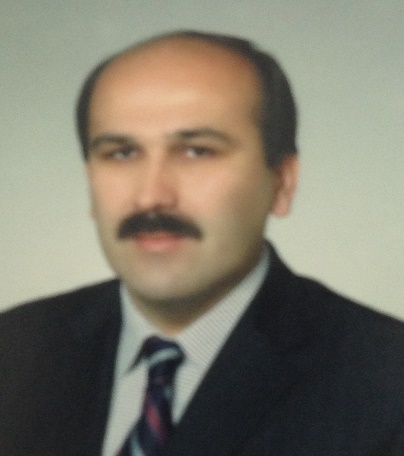  ÖZGEÇMİŞ  1.      Adı Soyadı: Ali İsra Güngör2.      Doğum Tarihi: 1966 3.      Unvanı: Profesör4.      Öğrenim Durumu:  5.      Akademik Unvanlar Doktor unvanın aldığı tarih: 2001Doçent unvanını aldığı tarih: 2006Profesör unvanını aldığı tarih: 20116.      Yönetilen Yüksek Lisans ve Doktora Tezleri 6.1  Yüksek Lisans Tezleri 	Cemil Kutlutürk, Upanişadlar ve Hint Kutsal Metinlerindeki Yeri (Tamamlandı)	Fatma Betül Taş, Samuel B. Yahya El-Mağribî, “İfhamu’l-Yehud” Adlı Eseri ve Reddiye Geleneğindeki Yeri (Tamamlandı)	Osman Eraslan, Karl Rahner’in Teolojik Görüşleri ve Hıristiyan İlahiyatına Katkıları (Tamamlandı)	Şeyma Kılınç, Papa XVI. Benedict, Katolik Kilisesi ve Dinler Arası Diyalog Çalışmalarındaki Yeri (Tamamlandı)	Saliha Gülnur Uzuner, Hıristiyan Mezheplerine Göre Hz. Meryem (Tamamlandı)	Sinem Kunt, Aziz Yuhanna'nın "Vahiy" Kitabı Çerçevesinde "Yedi Kiliseler" ve Bu Kiliselerin Hıristiyanlık Tarihindeki Yeri (Tamamlandı)6.2  Doktora Tezleri 	Mürsel Özalp, I. Vatikan Konsili ve Papanın Yanılmazlığı Doktrini (Tamamlandı)	İsmet Eşmeli, Henri de Lubac’in Kilise Anlayışı, Teolojik Görüşleri ve Katolik İlahiyatına Katkıları (Tamamlandı)	Mürsel Özalp, I. Vatikan Konsili ve Papanın Yanılmazlığı (Tamamlandı)	Cemil Kutlutürk, Hinduizm'de Avatara İnancı (Tamamlandı)	Özlem Topcan, Pentakostal Hareket ve Afrika’daki Misyon Faaliyetleri (Tamamlandı)	Zeynel Ataşalan, Benediktin Tarikatı ve Katolik Kilisesindeki Yeri (Devam Ediyor)7.      Yayınlar 7.1  Uluslararası hakemli dergilerde yayınlanan makaleler  1. “The Turkish Society’s Perception of Interreligious Dialogue in the Process of Turkey’s EU Membership”, Current Dialogue, World Council of Churches-Office on Interreligious Relations Staff, Nu: 45, July 2005, pp. 41-49.2.  “Forty Years after Nostra Aetate: Reflections on Interreligious Dialogue in Turkey”, Islamochristiana, Pontificio Istıtuto Di Studi Arabi e D’Islamistica (PISAI), Nu: 32, Roma 2006, pp.99-115.3.  “Turkish Contribution to the History of Religions”, Numen (International Review for the History of Religions), Vol: 54/1, 2007, pp. 71-92. 7.2  Uluslararası bilimsel toplantılarda sunulan ve bildiri kitabında (Proceedings) basılan bildiriler  1.   “Günümüzde Katolik Hıristiyanlık”, Dinler Tarihi Araştırmaları III (Hıristiyanlık: Dünü, Bugünü ve Geleceği), Dinler Tarihi Derneği Yayınları, 259-267, Ankara, 2002.2. “Türk Dünyasında Dini Hayata ve Din Anlayışına Etki Eden Çağdaş Misyon Yöntemleri: İnkültürasyon ve Evanjelizm”, Uluslararası Türk Dünyasında Din Anlayışları Sempozyumu, Isparta 2010.7.3  Yazılan uluslararası kitaplar veya kitaplarda bölümler 7.4  Ulusal hakemli dergilerde yayınlanan makaleler  1.  “İkinci Vatikan Konsili Sonrası Hıristiyan-Müslüman İlişkileri”, Türk Yurdu, Cilt: 17, Sayı: 116-117, 205-212, (1997)2.  “Dinler Arası Diyalog ve Türkiye”, Türk Yurdu, Cilt: 20, Sayı: 155, 31-37, (2000)3. “Katolik Kilisesinin Yeni Misyon Anlayışında İnkültürasyonun Yeri”, Ankara Üniversitesi İlahiyat Fakültesi Dergisi, C. 43, Sayı: 1, 171-185, (2002)4.   “Heybeliada Ruhban Okulu”, Türk Yurdu, Cilt: 23, Sayı: 193, 33-36, (2003)5.  “Dinler Arası Diyalog Mu Dinler Arası İlişkiler Mi?”, Türk Yurdu, Cilt: 25, Sayı: 209, 14-20, (2005)6.  “Hıristiyanlıkta Püriten Anlayış ve Etkileri”, Dini Araştırmalar, Cilt:7, Sayı:21, 7-26, (2005)7.   “Papanın yanılmazlığı Konusundaki Tartışmalar ve Katoliklerin Yaklaşımları”, Dini Araştırmalar, Cilt: 12, Sayı: 34, 7-26 (2009).8. Güngör, Ali İsra-Cemil Kutlutürk, “Upanişadların Temel Kavramları, Getirdiği Yeni Yaklaşımlar ve Hint Dini ve Felsefi Dünyasına Katkıları”, Dini Araştırmalar, Cilt: 12, Sayı: 35, 31-46 (2009).7.5  Ulusal bilimsel toplantılarda sunulan ve bildiri kitabında basılan bildiriler 1.  “Katolik Kilisesinin Çağdaş Misyon Anlayışında Diyalog Kavramı”, Dinler Tarihi Araştırmaları I, Dinler Tarihi Derneği Yayınları, 177-191, Ankara, 1998.2. “Müslüman-Hıristiyan Diyaloguna Güncel Yaklaşımlar”, Dinler Tarihi Araştırmaları IV (Müslümanlar ve Diğer Din Mensupları), Türkiye Dinler Tarihi Derneği Yayınları, 333-343, Ankara, 2004.3.  “Türkiye’de Dinler Arası Diyalog Alanında Yapılan Çalışmalar”, Dinler Tarihi Araştırmaları VII, Türkiye Dinler Tarihi Derneği Yayınları, 388-415, Ankara 2010.7.6  Diğer yayınlar Kitaplar:Vatikan, Misyon ve Diyalog, (1997) Töre Yayınları AnkaraVatikan, Misyon ve Diyalog, (2002) Alperen Yayınları AnkaraVatikan, Misyon ve Diyalog, (2011) Berikan Yayınları AnkaraVatikan, Misyon ve Diyalog, (2016) İlgi Kültür Sanat Yayınları İstanbulHıristiyanlıkta Evanjelik Hareket, (2005) Aziz Andaç Yayınları AnkaraEvanjelikler, (2011) Berikan Yayınları AnkaraEvanjelikler, (2016) İlgi Kültür Sanat Yayınları İstanbulCizvitler ve Katolik Kilisesindeki Yeri, (2002) ASAM Yayınları AnkaraTanrının Şövalyeleri Cizvitler, (2004) Çağlar Yayınları AnkaraCizvitler, (2012) Berikan Yayınları AnkaraCizvitler, (2016) İlgi Kültür Sanat Yayınları İstanbulKitapta Bölümler:“Apokrifler ve Hıristiyan Kutsal Metinleri Arasındaki Yeri”, Prof. Dr. Abdurrahman Küçük’e Armağan, Berikan Yayınları, Ankara 2016.“Kilise’nin Yeni Misyon Anlayışında İnkültürasyon’un Yeri”, Misyonerlik Trendleri ve Stratejileri, Ed. Süleyman Turan, STS Yayınları, 2014 Ankara“Kutsal Metin”, Dinler Tarihi, Ed. Prof. Dr. Ahmet Hikmet Eroğlu, Ankuzem Yayınları, ss. 115-141, Ankara 2013.“Ölüm Ötesi”, Dinler Tarihi, Ed. Prof. Dr. Ahmet Hikmet Eroğlu, Ankuzem Yayınları, ss. 235-265, Ankara 2013.Çeviriler:“İnkültürasyon” (A. Roest Crollius’tan Çeviri), Dini Araştırmalar, Cilt: 1, Sayı: 1, 93-105, Ankara, 1998.“Din ve Ritüel”, (Peter Collins’den Çeviri), Din Sosyolojisi: Çağdaş Gelişmeler, Derleyen: Peter B. Clark, İmge Kitabevi, 121-147, Ankara 2012.Müzakereler:1. Güngör, Ali İsra, Türkiye’deki Hıristiyanlar Arasında Misyonerlik Faaliyetleri konulu tebliğin müzakeresi, Türkiye’de Misyonerlik Faaliyetleri, İSAV Tartışmalı İlmi Toplantılar Dizisi: 43, 291-294, İstanbul, 2004 (Müzakere). 2. Güngör, Ali İsra, “İnsan Hakları ve Devlet Ahlakı”, konulu tebliğin müzakeresi, İnsan Onuru: İslam ve Hıristiyanlıktaki Temelleri, Çalıştay-Sempozyum, Ankara 3-4 Ekim 2005, ss. 99-102.  Söyleşiler:Türkiye’de Açılan Hıristiyan İbadethaneleri, Barem Dergisi, Yıl: 3, Sayı: 35, Haziran 2007, ss. 44-47.Prof. Dr. Abdurrahman Küçük ile Söyleşi, Prof. Dr. Abdurrahman Küçük’e Armağan, Berikan Yayınları, Ankara 2016.8.      EditörlüklerSekülerleşme ve Dini Canlanma, Türkiye Dinler Tarihi Derneği Yayınları, Ankara 2008.9.      İdari Görevler Fakülte Kurulu Üyeliği		A.Ü. İlahiyat Fakültesi		2007-2010Dekanlık			Mehmet Akif Ersoy Üniversitesi		2013-201510.  Bilimsel Kuruluşlara Üyelikler Türkiye Dinler Tarihi Derneği Yönetim Kurulu Üyeliği                 1994- ……..Dini Araştırmalar Dergisi Yayın Kurulu Üyeliği                            1998-…….. 11.  Verdiği lisansüstü düzeydeki derslerHıristiyan-Müslüman İlişkileri Tarihi (Yüksek Lisans)Dinler Arası İlişkiler Tarihi (Yüksek Lisans)Çin Dinleri (Yüksek Lisans)İran Dinleri (Yüksek Lisans)Katolik Hıristiyanlık (Doktora)Çağdaş Hıristiyan Teologlar (Doktora)Hıristiyan Dini Tarikatları (Doktora)Evanjelik Dini gruplar (Doktora)Derece Alan Üniversite Yıl Lisans İlahiyat Fakültesi  Üniversitesi 1989 Y. Lisans Sosyal Bilimler Enst.  Üniversitesi 1995 Doktora Sosyal Bilimler Enst. Üniversitesi2001 